First Presbyterian Church of Cazenovia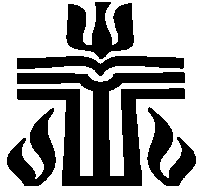 Equipment Usage RequestI/We   request the use of the following items:  Chairs & Table (How many?)  (Use of tables and chairs requires Session approval.  A donation may be requested for use of table and chairs for non-members.)Event Description:   Kitchen Items:   Tablecloths  - Number: 			(Tablecloths need to be washed, dried and folded upon return)  Office Items:   Maintenance:    Library Book –Title:   Other: Date & Time Borrowed    Return Date & Time All borrowed items are the responsibility of the undersigned, and shall be returned in the same condition as borrowed.Signature     Date  Phone:     	 Check if Church Member